Winter Maintenance Plan Cover SheetProperty Manager Name:  Name of Development:  Address of Development:  Date:  Watershed:   Winter Maintenance Management Plan Used: (basic/intermediate/detailed) I will work to reduce salt use at this location to protect our natural resources. Signed: _____________________ Intermediate Plan CriteriaAll components of the basic plan + intermediate planRequired information: Individual responsible for the winter maintenance at this site Name Phone number Email MPCA Smart salting certificate of at least one person involved in winter maintenance operations at this site NameCompanyPhone numberEmailProof of Certificate*MPCA list of certified applicators*MPCA-approved salt training calendar Permit issuer chooses from recommended fields:Easy to verify:X% of winter maintenance crew are MPCA Smart Salting certified Subcontractors’ organizations are level 2 MPCA Smart Salting certifiedEasy to observe: No granular salt on surfaces after the event Proper storage of granular deicers Proper storage of liquid deicers Proper storage of snow (not in waters of the state)Educational signs on property (i.e. lower salt use and why, MPCA poster in lobby, MPCA window clings, Slippery area signs, It is winter: Walk carefully & drive carefully, Eco path no salt use area, How to use the salt bucket sign…)*Proper liquid storage requirements *Smart salting resources for applicators Intermediate Plan Example Property Manager Name:  Julie JonesName of Development:  Park N Ride WestAddress of Development:  123 main street, Wayzata MN 55391Date: 7/3/21Watershed: Minnehaha Creek Winter Maintenance Management Plan Used: Intermediate I will work to reduce salt use at this location to protect our natural resources.Signed: Julie Jones  Individual responsible for the winter maintenance at this site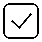 Name: Joe SmithPhone number: 688-876-3445Email: Joes@gmail.com  Smart salting certificate of at least one person involved in winter maintenance operations at this site: Name:  Sarah KinneyCompany: FCIPhone number: 123-321-1234Email: Sarah@Fortinconsulting.comProof of Certificate: 4/5/21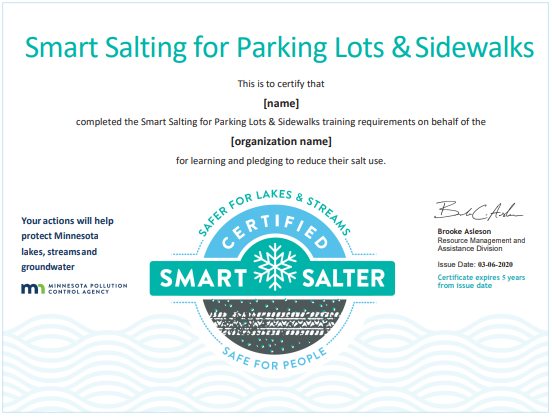   50% of winter maintenance crew are MPCA Smart Salting certified 10-person full time crew, 50% certified.  More part time crew will be added during winter months and will work under the direction of the full-time crew.  It is up to our subcontractors to train their own crew.  We request that the subcontractors organization be level 2 certified as shown below.Certified Crew and Date of Certification: Sarah Kinney, 4/5/2021Tom Johnson, 5/18/2021Maggie Halloway, 5/4/2021Trish Johnston, 5/7/2021Luis Lopez, 4/18/2021  Subcontractors’ organizations are level 2 MPCA Smart Salting certified Certified subcontractors and Date of Certification: Jose’s Snow and Ice, 5/6/21Walleye Landscaping, 6/8/21  No granular salt on surfaces after the event We will strive to use the right amount. However, if we’ve overapplied, we will recover the extra and use it at a different event. Proper storage of granular deicers Our granular deicers will be stored under a cover and on an impermeable surface. Proper storage of liquid deicers 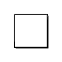 We do not use liquid deicers  Proper storage of snow (not in waters of the state)Snow will not be pushed into wetland #215 or Plymouth Creek.   Educational signs on property Educational signage about smart salting use will be posted for our tenants at entrances from November through March. 